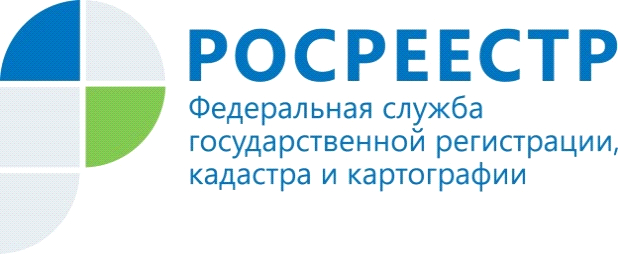 Управление Росреестра по Костромской области информирует, что                 24 января 2018 года будет проведена «горячая линия» по вопросам лицензирования геодезической и картографической деятельности. По интересующим вопросам жители г. Костромы и Костромской области могут  обратиться с 10.00 до 12.00 по телефону 8(4942)45-38-11 к заместителю начальника отдела геодезии и картографии, землеустройства и мониторинга земель – Бранскому Сергею Адольфовичу.  